РЕШЕНИЕ                                   с. Большой Шурняк                               КАРАР№ 94                   	         		                                             «15» мая 2023 годаОб установлении дополнительных основанийпризнания безнадежной к взысканию задолженности  в части сумм местных налоговВ соответствии с пунктом 3 статьи 59 Налогового кодекса Российской Федерации, Федеральным законом от 6 октября 2003 года № 131-ФЗ «Об общих принципах организации местного самоуправления в Российской Федерации», Законом Республики Татарстан от 28 июля 2004 года № 45-ЗРТ «О местном самоуправлении в Республике Татарстан», Уставом муниципального образования «Большешурнякское сельское поселение» Елабужского муниципального района Республики Татарстан», Совет Большешурнякского сельского поселения Елабужского муниципального района Республики ТатарстанРЕШИЛ:1. Установить дополнительные основания признания безнадежной к взысканию задолженности в части сумм местных налогов:1.1. истечение трехгодичного срока со дня смерти физического лица или объявления его умершим в порядке, установленном гражданским процессуальным законодательством, если отсутствуют наследники, как по закону, так и по завещанию, либо никто из наследников не имеет права наследовать или все наследники отстранены от наследования, либо никто из наследников не принял наследства, либо все наследники отказались от наследства и при этом никто из них не указал, что отказывается в пользу другого наследника;1.2. нахождение налогоплательщика - физического лица в организации, осуществляющей стационарное социальное обслуживание граждан;1.3. истечение трехгодичного срока со дня прекращения права собственности  на имущество, являющееся объектом налогообложения;1.4. истечение трехгодичного срока со дня возникновения обязанности по уплате отмененных местных налогов и сборов.       2. Признать утратившими силу: Решение Совета Большешурнякского сельского поселения Елабужского муниципального района Республики Татарстан от 23.06.2014 № 114  «О дополнительных основаниях признания безнадежными к взысканию недоимки по местным налогам, задолженности по пеням и штрафам». 3.  Опубликовать настоящее решение в газете «Новая Кама», газете «Алабуга Нуры» и на Официальном портале правовой информации Республики Татарстан в информационно-телекоммуникационной сети Интернет, а также разместить на официальном сайте: городелабуга.рф.4. Настоящее решение вступает силу после официального опубликования и распространяет свое действие на правоотношения¸ возникшие с 1 января 2023 года.5. Контроль за исполнением настоящего решения оставляю за собой.Председатель                                                                                        Н.И. МельниковСОВЕТ БОЛЬШЕШУРНЯКСКОГО СЕЛЬСКОГО ПОСЕЛЕНИЯ ЕЛАБУЖСКОГО МУНИЦИПАЛЬНОГО РАЙОНА РЕСПУБЛИКИ ТАТАРСТАН                                                                                                                                                                                                                                                                                                                                                                                                                                                                                                                                                                                                                                                                                                                                                                                                                                                                                                                                                                                                                                                                                                                                                                                                                                                                                                                                                                                                                                                                                                                                                                                                                                                                                                                                                                                                                                                                                                                                                                                                                                                                                                                                                                                                                                                                                                                                                                                                                                                                                                                                                                                                                                                                                                                                                                                                                                                                                                                                                                                                                                                                                                                                                                                                                                                                                                                                                                                                                                                                                                                                                                                                                                                                                                                                                                                                                                                                                                                                                                                                                                                                                                                                                                                                                                                                                                                                                                                                                                                                                                                                                                                                                                                                                                                                                                                                                                                                                                                                                                                                                                                                                                                                                                                                                                                                                                                                                                                                                                                                                                                                                                                                                                                                                                                                                                                                                                                                                                                                                                                                                                                                                                                                                                                                                                                                                                                                                                                                                                                                                                                                                                                                                                                                                                                         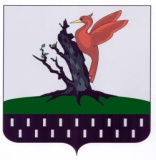 ТАТАРСТАН РЕСПУБЛИКАСЫ АЛАБУГА МУНИЦИПАЛЬ РАЙОНЫ ОЛЫ ШУРНЯК АВЫЛ ЖИРЛЕГЕ СОВЕТЫ